 Student Cheating Documentation Form،،، May Peace, Mercy and Blessings of Allah be Upon YouFinal                   Continuous Assessment                          Supplementary Exam                             Alternative Exam Course (Name):                                       Course Code:                               First / Second Term:                Year 14        Hijri  Student Personal Info: Description of the incident :The above-mentioned student was observed  Be caught cheating.    Be suspected at Cheating                                          Impersonate another person during the  exam Misconduct severely and violate the discipline rules during the exam....................................OtherIn doing so, s/he used the following cheating tool: A Crib sheet Mobile Stickers............... Other                                                                                 ……………….............................................................................. My Observations were as follow: Referring to the course instructor, the cheating tool proved that : Subsequent Action(s) TakenThe student was dismissed from the test room and his/her test was terminated, accordingly.   The student was NOT dismissed from the test room and the test was resumed.The student was informed with the his/ her cheating behavior as in the cheating documentation sheet and s/he signed the cheating documentation sheet The student was informed with his/ her cheating behavior - as in the cheating report- and he/she refused to sign the cheating documentation sheet.Based on the above- mentioned, the signatures are affixed below Student Name                                                                                           Signature ProctorName                                                                                           Signature Course Instructor  Name                                                                                            Signature    Head of the Examination Monitoring Committee              Name                                                                                            Signature 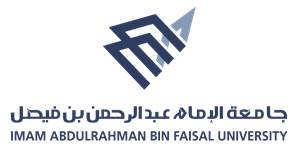 6Template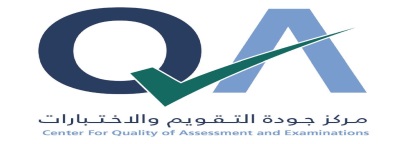 The Respectful Prof. Dr.     Your Excellency, the Dean of the College/                                              During the following type of exam: At (hour):          am                                 pm  DateTest Taken :      /          / 143    HijriIt is was on(day):  Academic DepartmentFull Name(all four names):LevelUniversity ID Code:Mobile No.College:the academic content that is Not relate to the test contentthe academic content that is Not relate to the test contentthe academic content is related to the test contentthe student  did NOT  benefit from the cheating  tool.the student  did NOT  benefit from the cheating  tool.                  the student benefited from  the cheating tool                   the student benefited from  the cheating tool 